Welkom nieuw lid!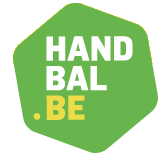 Graag heten we u van harte welkom bij onze club! Als nieuw lid dien je je online te registreren van de website van de Vlaamse Handbalvereniging:  platform.handbal.be/loginZoals u zal merken, werkt deze registratie op basis van een unieke code voor elk lid, namelijk uw rijksregisternummer. Zo kan er nooit twijfel over uw identiteit bestaan. Uiteraard dient de opgave van dit nummer enkel om u te registreren en wordt deze informatie op geen enkele manier gebruikt voor andere doeleinden dan voor het vaststellen van uw identiteit en wordt deze ook niet gedeeld met derden. (zie hiervoor de privacyverklaring die u eveneens op onze website kan terugvinden). Van zodra u uw persoonlijke gegevens in uw ‘PROFIEL’ hebt aangevuld en hierbij de club waarbij u wenst aan te sluiten hebt ingegeven via het tabblad ‘LIDMAATSCHAP’, wordt uw registratie bezorgd aan uw clubsecretaris die deze nog eerst even moet bekrachtigen. (deze krijgt uw rijksregisternummer voor alle duidelijkheid overigens niet te zien; enkel uw telefoonnummer, adres en dergelijke die hij als clubsecretaris kan gebruiken voor de nodige communicatie binnen de club). Nadat hij uw registratie heeft bevestigd, komt deze vervolgens op het secretariaat van de VHV terecht die u dan tenslotte als lid aansluiten bij de federatie. Vanaf dat ogenblik wordt er u een lidnummer toegekend en bent u verzekerd. Vanaf 5 dagen na deze registratie mag u ook opgesteld worden op de competitiewedstrijden waaraan uw ploeg binnen de club deelneemt, mits voorleggen van uw identiteitsbewijs bij aanvang van elke wedstrijd.Van zodra u geregistreerd bent, zal u bij een volgende inlogpoging uzelf kenbaar dienen te maken aan de hand van het VHV-lidnummer dat u werd meegedeeld vanaf het ogenblik dat uw aansluiting definitief is.